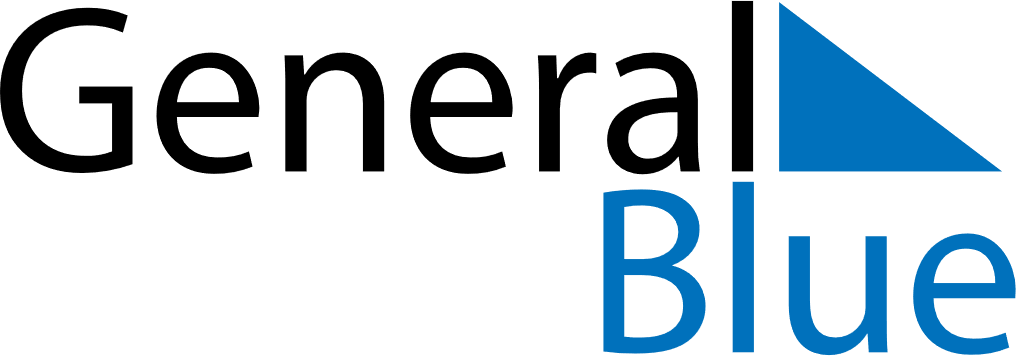 May 2022May 2022May 2022South AfricaSouth AfricaSUNMONTUEWEDTHUFRISAT1234567Workers’ DayPublic Holiday891011121314Mother’s Day1516171819202122232425262728293031